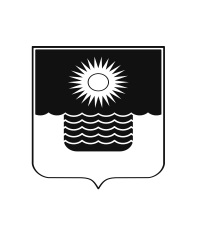 АДМИНИСТРАЦИЯ МУНИЦИПАЛЬНОГО ОБРАЗОВАНИЯГОРОД-КУРОРТ ГЕЛЕНДЖИКПОСТАНОВЛЕНИЕот 20 июля 2022 года 	                    		                 		 № 1638г. ГеленджикВ соответствии с пунктом 2 статьи 39.36-1 Земельного кодекса Российской Федерации, учитывая постановление главы администрации (губернатора) Краснодарского края от 20 апреля 2022 года №196 «О некоторых вопросах, связанных с использованием земель или земельных участков, находящихся в государственной или муниципальной собственности, расположенных на территории Краснодарского края, для возведения гражданами гаражей, являющихся некапитальными сооружениями, либо стоянок технических или других средств передвижения инвалидов вблизи их места жительства», руководствуясь статьями 16, 37 Федерального закона от 6 октября 2003 года №131-Ф3 «Об общих принципах организации местного самоуправления в Российской Федерации» (в редакции Федерального закона от 30 декабря 2021 года №492-ФЗ), статьями 8, 33, 38, 72 Устава муниципального образования город-курорт Геленджик, п о с т а н о в л я ю:1. Утвердить Порядок определения размера платы за использование земельных участков, находящихся в муниципальной собственности муниципального образования город-курорт Геленджик, для возведения гражданами гаражей, являющихся некапитальными сооружениями (прилагается).2. Опубликовать настоящее постановление в печатном средстве массовой информации «Официальный вестник органов местного самоуправления муниципального образования город-курорт Геленджик» и разместить на официальном сайте администрации муниципального образования город-курорт Геленджик в информационно-телекоммуникационной сети «Интернет» (www.gelendzhik.org).3. Контроль за выполнением настоящего постановления возложить на первого заместителя главы муниципального образования город-курорт Геленджик      Рыбалкину М.П. 4. Постановление вступает в силу со дня его официального опубликования.Глава муниципального образования город-курорт Геленджик                                                                      А.А. БогодистовПриложение УТВЕРЖДЕН                   постановлением администрациимуниципального образованиягород-курорт Геленджикот 20 июля 2022 года № 1638ПОРЯДОКопределения размера платы за использование земельных участков, находящихся в муниципальной собственности муниципального образования город-курорт Геленджик, для возведения гражданами гаражей, являющихся некапитальными сооружениями1. Настоящий Порядок устанавливает правила определения размера платы за использование земельных участков, находящихся в муниципальной собственности муниципального образования город-курорт Геленджик, для возведения гражданами гаражей, являющихся некапитальными сооружениями.Размер ежегодной платы определяется по следующей формуле:П = (Нет х Су х S) х КИ, где:П - годовой размер платы в рублях;Нет - ставка платы за квадратный метр используемой площади земель или земельных участков (частей земельных участков). Ставка платы за квадратный метр используемой площади земель или земельных участков (частей земельных участков) устанавливается равной максимальной налоговой ставке земельного налога, установленной в соответствии с пунктом 1 статьи 394 Налогового кодекса Российской Федерации;Су - средний уровень кадастровой стоимости в разрезе оценочных групп для земельных участков из состава земель населенных пунктов по муниципальному образованию город-курорт Геленджик, определенный в соответствии с земельным законодательством Российской Федерации;S   -  площадь   используемых  земель   или   земельного  участка  (частей земельных участков);КИ - коэффициент инфляции.Коэффициент    инфляции   (КИ)   определяется   как   произведение    (П) ежегодных коэффициентов инфляции по формуле:                                                     n	КИ =	П (1+УИ/100), где:                                                                                                                                        1УИ - уровень инфляции, установленный в федеральном законе о федеральном бюджете на очередной финансовый год и плановый период.Коэффициент инфляции применяется в расчете начиная с года, следующего за годом утверждения результатов кадастровой стоимости.При исчислении коэффициента инфляции полученное число математически округляется до шести знаков после запятой.В случае если срок размещения объектов, предусмотренных пунктом 1 настоящего Порядка, составляет менее года, то размер платы за размещение объектов рассчитывается в соответствии с формулой, указанной в пункте 1, пропорционально количеству дней, планируемых для размещения объектов.Плата за размещение объектов ежегодно изменяется в одностороннем порядке администрацией муниципального образования город-курорт Геленджик на размер уровня инфляции, установленного в федеральном законе о федеральном бюджете на очередной финансовый год и плановый период, который применяется ежегодно, по состоянию на начало очередного финансового года, начиная с года, следующего за годом, в котором заключен указанный договор о размещении объекта.Начальник управления имущественныхотношений администрации муниципальногообразования город-курорт Геленджик                                           Ю.Ю. СомоваОб утверждении Порядка определения размера платы за использование земельных участков, находящихся в муниципальной собственности муниципального образования город-курорт Геленджик, для возведения гражданами гаражей, являющихся некапитальными сооружениями 